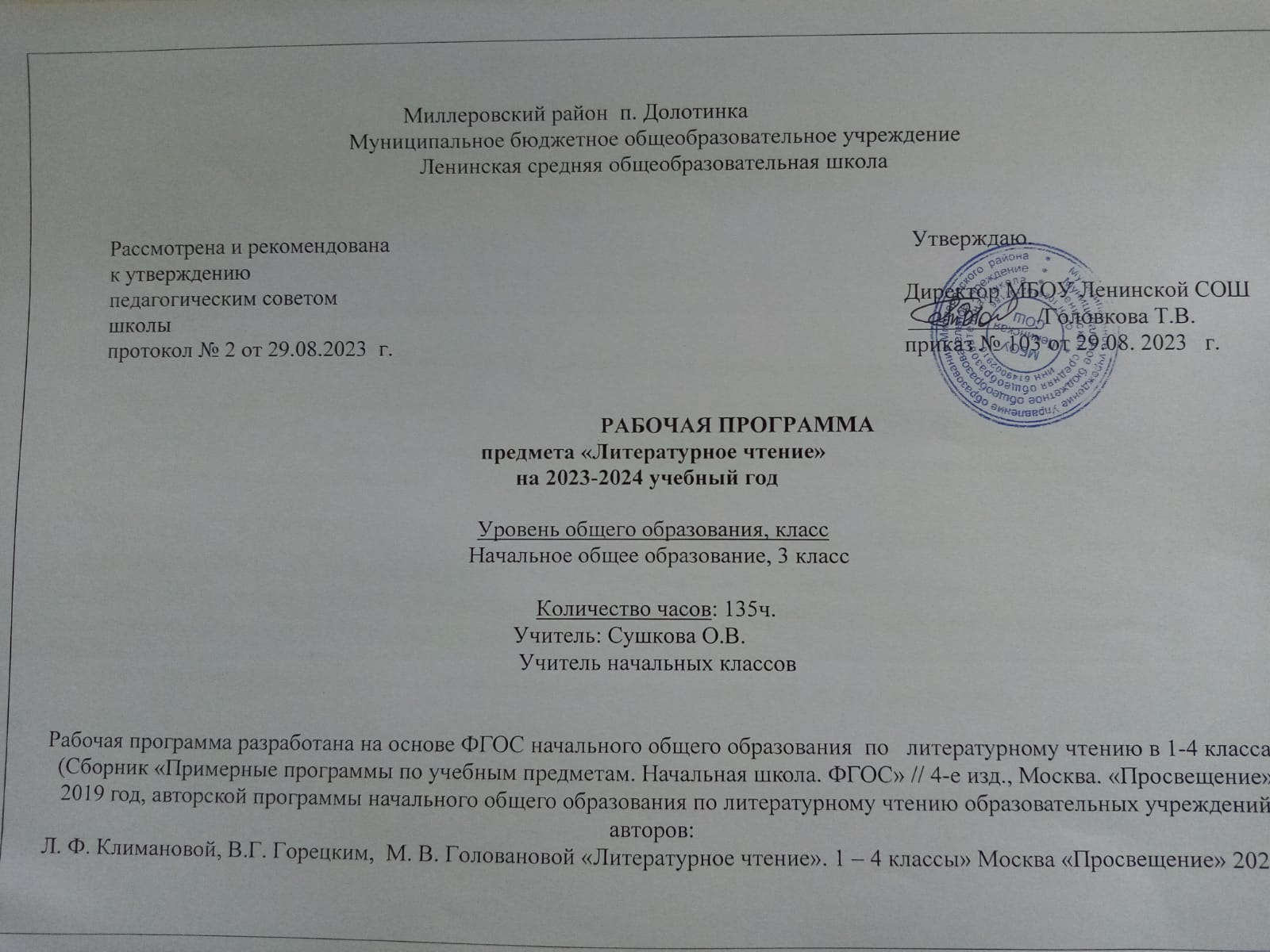                 Пояснительная записка       Рабочая программа по литературному чтению  для 3  класса разработана на основе авторской программы по литературному чтению для 1-4 класса авт. Л. Ф. Климанова, М.Ф. Бойкина  /Сборник рабочих программ «Школа России» для 1- 4классов в общеобразовательных учреждениях/- М.: «Просвещение», 2019г. в соответствии с требованиями ФГОС НОО, Концепции духовно-нравственного развития и воспитания личности гражданина России, ориентирована на планируемые результаты освоения основной образовательной программы НОО.                                                                        Нормативные документы, обеспечивающие реализацию программы:- Федеральный закон «Об образовании в Российской Федерации» №273-ФЗ от 20.12.2012г.;- СанПиН, 2.4.2.2821-10 «Санитарно - эпидемиологические требования к условиям и организации обучения в общеобразовательных учреждениях»;- Федеральный государственный стандарт начального общего образования (Приказ МОиН № 373 от 06 октября 2009г.);- Приказ МОиН РФ № 253  от 30.03.2014   «Об утверждении федерального  перечня учебников, рекомендованных (допущенных) к использованию в образовательных учреждениях, реализующих программы общего образования и имеющих государственную аккредитацию, на 2023-2024 учебный  год»;- Основная образовательная программа начального общего образования  МБОУ Ленинской СОШ. на 2023 – 2024 учебный год;- локальным уровнем нормативного обеспечения программы является Устав МБОУ Ленинской СОШ.Целью реализации программы по литературному чтению является: овладение осознанным, правильным, беглым и выразительным чтением как базовым умением в системе образования младших школьников;совершенствование всех видов речевой деятельности, обеспечивающих умение работать с разными видами текстов; развитие интереса к чтению и книге; формирование читательского кругозора и приобретение опыта самостоятельной читательской деятельности;развитие художественно-творческих и познавательных способностей, эмоциональной отзывчивости при чтении художественных произведений, формирование эстетического отношения к искусству слова; совершенствование всех видов речевой деятельности, умений вести диалог, выразительно читать и рассказывать, импровизировать:формирование интереса к чтению и книге, потребности в общении с миром художественной литературы;  Программа нацелена на решение следующих задач:развивать у детей способность полноценно воспринимать художественное произведение, сопереживать героям, эмоционально откликаться на прочитанное; учить детей чувствовать и понимать образный язык художественного произведения, выразительные средства, создающие художественный образ, развивать образное мышление учащихся;формировать умение воссоздавать художественные образы литературного произведения, развивать творческое и воссоздающее воображение учащихся, и особенно ассоциативное мышление;развивать поэтический слух детей, накапливать эстетический опыт слушания произведений изящной словесности, воспитывать художественный вкус;формировать потребность в постоянном чтении книги, развивать интерес к литературному творчеству, творчеству писателей, создателей произведений словесного искусства;формировать эстетическое отношение ребенка к жизни, приобщая его к классике художественной литературы;обеспечивать достаточно глубокое понимание содержания произведений различного уровня сложности;расширять кругозор детей через чтение книг различных жанров, разнообразных по содержанию и тематике, обогащать нравственно-эстетический и познавательный опыт ребенка;обеспечивать развитие речи школьников и активно формировать навык чтения и речевые умения;работать с различными типами текстов;создавать условия для формирования потребности в самостоятельном чтении художественных произведений, формировать «читательскую самостоятельность».                                                       Место учебного предмета в учебном плане	Данная программа содержит все темы, включенные в ФГОС начального общего образования.  Учебный предмет рассчитан на 140 ч (4 ч в неделю, 1 час – внеклассное чтение). В связи с праздничными и выходными  календарными днями : 23.02, 08.03, 01.05, 08,05, 09.05 количество часов сокращается до 135 часов. Программа будет выполнена за счёт уплотнения материала.                   Ценностные ориентиры содержания литературного чтения.           Литературное чтение как учебный предмет в начальной школе имеет большое значение в решении задач не только обучения, но и воспитания.  На уроках учащиеся знакомятся с художественными произведениями, нравственный потенциал которых очень высок. Таким образом в процессе полноценного восприятия художественного произведения формируется духовно – нравственное воспитание и развитие учащихся начальных классов.         Литературное чтение как вид искусства знакомит учащихся с нравственно-эстетическими ценностями своего народа  человечества и способствует формированию качеств, соответствующим национальным и общественным ценностям.         На уроках литературного чтения продолжается развитие техники чтения, совершенствования качеств чтения, особенно осмысленности. Читая и анализируя произведения ребёнок задумывается над вечными ценностями: добром, справедливость, правдой. Система духовно- нравственного воспитания и развития, реализуемая в рамках урока литературного чтения, формирует личностные качества личности человека, характеризующие его отношения к другим людям                                        Планируемые результаты изучения предмета «Литературное чтение»ЛичностныеОбучающиеся научатся:понимать, что отношение к Родине начинается с отношений к семье, находить подтверждение этому в читаемых текстах, в том числе пословицах и поговорках;с гордостью и уважением относиться к творчеству писателей и поэтов, рассказывающих в своих произведениях о Родине, составлять рассказы о них, передавать в этих рассказах восхищение и уважение к ним;самостоятельно находить произведения о своей Родине, с интересом читать, создавать собственные высказывания и произведения о Родине.Обучающиеся получат возможность научиться:понимать, что отношение к Родине начинается с отношений к семье и к малой родине, находить примеры самоотверженной любви к малой родине среди героев прочитанных произведений;собирать материал для проведения заочных экскурсий по любимым местам своей Родины, местам, воспетым в произведениях писателей и поэтов, доносить эту информацию до слушателей, используя художественные формы изложения (литературный журнал, уроки-концерты, уроки-праздники, уроки-конкурсы и пр.);составлять сборники стихов и рассказов о Родине, включать в них и произведения собственного сочинения;принимать участие в проекте на тему «Моя Родина в произведениях великих художников, поэтов и музыкантов».МетапредметныеРегулятивные УУДОбучающиеся научатся:формулировать учебную задачу урока в мини-группе (паре), принимать её, сохранять на протяжении всего урока, периодически сверяя свои учебные действия с заданной задачей;читать в соответствии с целью чтения (бегло, выразительно, по ролям, выразительно наизусть и пр.);составлять план работы по решению учебной задачи урока в мини-группе или паре, предлагать совместно с группой (парой) план изучения темы урока;выбирать вместе с группой (в паре) форму оценивания результатов, вырабатывать совместно с группой (в паре) критерии оценивания результатов;оценивать свои достижения и результаты сверстников в группе (паре) по выработанным критериям и выбранным формам оценивания (с помощью шкал, лесенок, баллов и пр.);определять границы коллективного знания и незнания по теме самостоятельно (Что мы уже знаем по данной теме? Что мы уже умеем?), связывать с целевой установкой урока;фиксировать по ходу урока и в конце урока удовлетворённость/неудовлетворённость своей работой на уроке (с помощью шкал, значков «+» и «−», «?»);анализировать причины успеха/неуспеха с помощью оценочных шкал и знаковой системы («+» и «−», «?»);фиксировать причины неудач в устной форме в группе или паре;предлагать варианты устранения причин неудач на уроке;осознавать смысл и назначение позитивных установок на успешную работу, пользоваться ими в случае неудачи на уроке, проговаривая во внешней речи.Обучающиеся получат возможность научиться:формулировать учебную задачу урока коллективно, в мини-группе или паре;формулировать свои задачи урока в соответствии с темой урока и индивидуальными учебными потребностями и интересами;читать в соответствии с целью чтения (в темпе разговорной речи, без искажений, выразительно, выборочно и пр.);осмысливать коллективно составленный план работы на уроке и план, выработанный группой сверстников (парой), предлагать свой индивидуальный план работы (возможно, альтернативный) или некоторые пункты плана, приводить аргументы в пользу своего плана работы;принимать замечания, конструктивно обсуждать недостатки предложенного плана;выбирать наиболее эффективный вариант плана для достижения результатов изучения темы урока. Если план одобрен, следовать его пунктам, проверять и контролировать их выполнение;оценивать свою работу в соответствии с заранее выработанными критериями и выбранными формами оценивания;Познавательные УУДОбучающиеся научатся:определять информацию на основе различных художественных объектов, например, литературного произведения, иллюстрации, репродукции картины, музыкального текста, таблицы, схемы и т. д.;анализировать литературный текст с опорой на систему вопросов учителя (учебника), выявлять основную мысль произведения;сравнивать мотивы поступков героев из одного литературного произведения, выявлять особенности их поведения в зависимости от мотива;находить в литературных текстах сравнения и эпитеты, использовать их в своих творческих работах;самостоятельно определять с помощью пословиц (поговорок) смысл читаемого произведения;понимать смысл русских народных и литературных сказок, рассказов и стихов великих классиков литературы (Пушкина, Лермонтова, Чехова, Толстого, Крылова и др.); понимать значение этих произведения для русской и мировой литературы;проявлять индивидуальные творческие способности при составлении рассказов, небольших стихотворений, басен, в процессе чтения по ролям, при инсценировании и выполнении проектных заданий;предлагать вариант решения нравственной проблемы, исходя из своих нравственных установок и ценностей;определять основную идею произведения (эпического и лирического), объяснять смысл образных слов и выражений, выявлять отношение автора к описываемым событиям и героям произведения;создавать высказывание (или доказательство своей точки зрения) по теме урока из 7 – 8 предложений;сравнивать сказку бытовую и волшебную, сказку бытовую и басню, басню и рассказ; находить сходства и различия;соотносить литературное произведение или эпизод из него с фрагментом музыкального произведения, репродукцией картины художника; самостоятельно подбирать к тексту произведения репродукции картин художника или фрагменты музыкальных произведений.Обучающиеся получат возможность научиться:находить необходимую информацию в тексте литературного произведения, фиксировать полученную информацию с помощью рисунков, схем, таблиц;анализировать литературный текст с опорой на систему вопросов учителя (учебника), выявлять основную мысль произведения, обсуждать её в парной и групповой работе;находить в литературных текстах сравнения и эпитеты, олицетворения, использовать их в своих творческих работах;сравнивать летопись и былину, сказку волшебную и былину, житие и рассказ, волшебную сказку и фантастическое произведение; находить в них сходства и различия;сравнивать литературное произведение со сценарием театральной постановки, кинофильмом, диафильмом или мультфильмом;находить пословицы и поговорки с целью озаглавливания темы раздела, темы урока или давать название выставке книг;сравнивать мотивы героев поступков из разных литературных произведений, выявлять особенности их поведения в зависимости от мотива;создавать высказывание (или доказательство своей точки зрения) по теме урока из 9—10 предложений;понимать смысл и значение создания летописей, былин, житийных рассказов, рассказов и стихотворений великих классиков литературы (Пушкина, Лермонтова, Чехова, Толстого, Горького и др.) для русской и мировой литературы;проявлять индивидуальные творческие способности при сочинении эпизодов, небольших стихотворений, в процессе чтения по ролям и инсценировании, при выполнении проектных заданий;предлагать вариант решения нравственной проблемы исходя из своих нравственных установок и ценностей и учитывая условия, в которых действовал герой произведения, его мотивы и замысел автора;определять основную идею произведений разнообразных жанров (летописи, былины, жития, сказки, рассказа, фантастического рассказа, лирического стихотворения), осознавать смысл изобразительно-выразительных средств языка произведения, выявлять отношение автора к описываемым событиям и героям произведения.Коммуникативные УУДОбучающиеся научатся:высказывать свою точку зрения (7 – 8 предложений) на прочитанное или прослушанное произведение, проявлять активность и стремление высказываться, задавать вопросы;понимать цель своего высказывания;пользоваться элементарными приёмами убеждения, мимикой и жестикуляцией;участвовать в диалоге в паре или группе, задавать вопросы на осмысление нравственной проблемы;создавать 3 – 4 слайда к проекту, письменно фиксируя основные положения устного высказывания;проявлять терпимость к другому мнению, не допускать агрессивного поведения, предлагать компромиссы, способы примирения в случае несогласия с точкой зрения другого;объяснять сверстникам способы бесконфликтной деятельности;отбирать аргументы и факты для доказательства своей точки зрения;опираться на собственный нравственный опыт в ходе доказательства и оценивании событий;формулировать цель работы группы, принимать и сохранять на протяжении всей работы в группе, соотносить с планом работы, выбирать для себя подходящие роли и функции;определять в группе или паре критерии оценивания выполнения того или иного задания (упражнения); оценивать достижения участников групповой или парной работы по выработанным критериям;определять критерии оценивания поведения людей в различных жизненных ситуациях на основе нравственных норм;руководствоваться выработанными критериями при оценке поступков литературных героев и своего собственного поведения;объяснять причины конфликта, возникшего в группе, находить пути выхода из создавшейся ситуации; приводить примеры похожих ситуаций из литературных произведений;находить нужную информацию через беседу со взрослыми, через учебные книги, словари, справочники, энциклопедии для детей, через Интернет, периодику (детские журналы и газеты);готовить небольшую презентацию (6 – 7 слайдов), обращаясь за помощью к взрослым только в случае затруднений. Использовать в презентации не только текст, но и изображения (картины художников, иллюстрации, графические схемы, модели и пр.);озвучивать презентацию с опорой на слайды, выстраивать монолог по продуманному плану.Обучающиеся получат возможность научиться:высказывать свою точку зрения (9 – 10 предложений) на прочитанное произведение, проявлять активность и стремление высказываться, задавать вопросы;формулировать цель своего высказывания вслух, используя речевые клише: «Мне хотелось бы сказать...», «Мне хотелось бы уточнить...», «Мне хотелось бы объяснить, привести пример...» и пр.;пользоваться элементарными приёмами убеждения, приёмами воздействия на эмоциональную сферу слушателей;участвовать в полилоге, самостоятельно формулировать вопросы, в том числе неожиданные и оригинальные, по прочитанному произведению;создавать 5 – 10 слайдов к проекту, письменно фиксируя основные положения устного высказывания;способствовать созданию бесконфликтного взаимодействия между участниками диалога (полилога);демонстрировать образец правильного ведения диалога (полилога);предлагать способы саморегуляции в сложившейся конфликтной ситуации;определять цитаты из текста литературного произведения, выдержки из диалогов героев, фразы и целые абзацы рассуждений автора, доказывающие его отношение к описываемым событиям;использовать найденный текстовый материал в своих устных и письменных высказываниях и рассуждениях;отвечать письменно на вопросы, в том числе и проблемного характера, по прочитанному произведению;определять совместно со сверстниками задачу групповой работы (работы в паре), распределять функции в группе (паре) при выполнении заданий, при чтении по ролям, при подготовке инсценировки, проекта, выполнении исследовательских и творческих заданий;определять самостоятельно критерии оценивания выполнения того или иного задания (упражнения); оценивать свои достижения по выработанным критериям;оценивать своё поведение по критериям, выработанным на основе нравственных норм, принятых в обществе;искать причины конфликта в себе, анализировать причины конфликта, самостоятельно разрешать конфликтные ситуации;обращаться к перечитыванию тех литературных произведений, в которых отражены схожие конфликтные ситуации;находить в библиотеке книги, раскрывающие на художественном материале способы разрешения конфликтных ситуаций;находить различные источники информации, отбирать из них нужный материал, перерабатывать, систематизировать, выстраивать в логике, соответствующей цели; представлять информацию разными способами;самостоятельно готовить презентацию из 9 – 10 слайдов, обращаясь за помощью к взрослым только в случае серьёзных затруднений;использовать в презентации не только текст, но и изображения, видеофайлы;озвучивать презентацию с опорой на слайды, на которых представлены цель и план выступления.ПредметныеВиды речевой и читательской деятельностиОбучающиеся научатся:читать вслух бегло, осознанно, без искажений, выразительно, передавая своё отношение к прочитанному, выделяя при чтении важные по смыслу слова, соблюдая паузы между предложениями и частями текста;осознанно выбирать виды чтения (ознакомительное, выборочное, изучающее, поисковое) в зависимости от цели чтения;понимать смысл традиций и праздников русского народа, сохранять традиции семьи и школы, осмысленно готовиться к национальным праздникам; составлять высказывания о самых ярких и впечатляющих событиях, происходящих в дни семейных праздников, делиться впечатлениями о праздниках с друзьями и товарищами по классу;употреблять пословицы и поговорки в диалогах и высказываниях на заданную тему;наблюдать, как поэт воспевает родную природу, какие чувства при этом испытывает;рассуждать о категориях добро и зло, красиво и некрасиво, употреблять данные понятия и их смысловые оттенки в своих оценочных высказываниях; предлагать свои варианты разрешения конфликтных ситуаций;пользоваться элементарными приёмами анализа текста; составлять краткую аннотацию (автор, название, тема книги, рекомендации к чтению) на художественное произведение по образцу;самостоятельно читать произведение, понимать главную мысль; соотносить главную мысль произведения с пословицей или поговоркой; понимать, позицию какого героя произведения поддерживает автор, находить этому доказательства в тексте;задавать вопросы по прочитанному произведению, находить на них ответы в тексте; находить эпизод из прочитанного произведения для ответа на вопрос или подтверждения собственного мнения;делить текст на части; озаглавливать части, подробно пересказывать, опираясь на составленный под руководством учителя план;находить книги для самостоятельного чтения в библиотеках (школьной, домашней, городской, виртуальной и др.); при выборе книг и поиске информации опираться на аппарат книги, её элементы; делиться своими впечатлениями о прочитанных книгах, участвовать в диалогах и дискуссиях о них;пользоваться тематическим каталогом в школьной библиотеке.Обучающиеся получат возможность научиться:понимать значимость произведений великих русских писателей и поэтов (Пушкина, Толстого, Чехова, Тютчева, Фета, Некрасова и др.) для русской культуры;выбирать при выразительном чтении интонацию, темп, логическое ударение, паузы, особенности жанра (сказка сказывается, стихотворение читается с чувством, басня читается с сатирическими нотками и пр.);читать вслух бегло, осознанно, без искажений, интонационно объединять слова в предложении и предложения в тексте, выражая своё отношение к содержанию и героям произведения;пользоваться элементарными приёмами анализа текста с целью его изучения и осмысления; осознавать через произведения великих мастеров слова их нравственные и эстетические ценности (добра, мира, терпения, справедливости, трудолюбия); эстетически воспринимать произведения литературы, замечать образные выражения в поэтическом тексте, понимать, что точно подобранное автором слово способно создавать яркий образ;участвовать в дискуссиях на нравственные темы; подбирать примеры из прочитанных произведений, доказывая свою точку зрения;формулировать один вопрос проблемного характера к изучаемому тексту; находить эпизоды из разных частей прочитанного произведения, доказывающие собственное мнение о проблеме;делить текст на части, подбирать заголовки к ним, составлять самостоятельно план пересказа, продумывать связки для соединения частей;находить в произведениях средства художественной выразительности;готовить проекты о книгах и библиотеке; участвовать в книжных конференциях и выставках; пользоваться алфавитным и тематическим каталогом в библиотеке;пересказывать содержание произведения подробно, выборочно и кратко, опираясь на самостоятельно составленный план; соблюдать при пересказе логическую последовательность и точность изложения событий; составлять план, озаглавливать текст; пересказывать текст, включающий элементы описания (природы, внешнего вида героя, обстановки) или рассуждения.Творческая деятельностьОбучающиеся научатся:сочинять самостоятельно произведения малых жанров устного народного творчества в соответствии с жанровыми особенностями и индивидуальной задумкой;писать небольшие по объёму сочинения и изложения о значимости чтения в жизни человека по пословице, по аналогии с прочитанным текстом – повествованием;пересказывать содержание произведения от автора, от лица героя;сказывать русские народные сказки, находить в них непреходящие нравственные ценности, осознавать русские национальные традиции и праздники, описываемые в народных сказках.Обучающиеся получат возможность научиться:составлять рассказы об особенностях национальных праздников и традиций на основе прочитанных произведений (фольклора, летописей, былин, житийных рассказов);подбирать материалы для проекта, записывать пословицы, поговорки, мудрые мысли известных писателей, учёных по данной теме, делать подборку наиболее понравившихся, осмысливать их, возводить в принципы жизни; готовить проекты на тему праздника («Русские национальные праздники», «Русские традиции и обряды», «Православные праздники на Руси» и др.); участвовать в литературных викторинах, конкурсах чтецов, литературных праздниках, посвящённых великим русским поэтам; участвовать в читательских конференциях;писать отзыв на прочитанную книгу.Литературоведческая пропедевтикаОбучающиеся научатся:понимать особенности стихотворения: расположение строк, рифму, ритм;определять героев басни, характеризовать их, понимать мораль и разъяснять её своими словами; соотносить с пословицами и поговорками;понимать, позицию какого героя произведения поддерживает автор, находить доказательства этому в тексте; l осмысливать специфику народной и литературной сказки, рассказа и басни, лирического стихотворения; различать народную и литературную сказки, находить в тексте доказательства сходства и различия;находить в произведении средства художественной выразительности.Обучающиеся получат возможность научиться:сравнивать, сопоставлять, делать элементарный анализ различных текстов, используя ряд литературоведческих понятий (фольклорная и авторская литература, структура текста, герой, автор) и средств художественной выразительности (сравнение, олицетворение, метафора);определять позиции героев и позицию автора художественного текста;создавать прозаический или поэтический текст по аналогии на основе авторского текста, используя средства художественной выразительности.                                                  Формирование универсальных учебных действий.                                                               Литературное чтение. Личностные УУД:
1. Смыслообразование через прослеживание «судьбы героя» и ориентацию учащегося в системе личностных смыслов. 2. Самоопределение и самопознание на основе сравнения «я» с героями литературных произведений посредством эмоционально-действенной идентификации. 3. Морально-этическая ориентация и нравственная оценка: действия нравственно-этического оценивания через выявление морального содержания и нравственного значения действий персонажей, формирование нравственной позиции учащихся на основе опыта эмпатии и сопереживания; формирование эстетических чувств. Коммуникативные универсальные учебные действия. (развитие основных видов речевой деятельности: слушания, чтения, говорения и письменной речиВиды коммуникативных действий:
1. Сотрудничество и кооперация: Чтение как кооперация (чтение по цепочке или по ролям.2. Интеллектуальный аспект коммуникации – учёт позиции собеседника. Обоснование строчками из текста заявленного «чужого» мнения.
3. Постановка вопросов по изучаемому произведению. 
4. Речевые умения: участие в диалоге или дискуссии о героях и их поступках; умение находить в тексте произведения диалоги героев, читать их по ролям, передавая особенности образов героев; владение монологической речью (умение находить в тексте монологи героев и читать их, составлять высказывания о героях и их поступках, о произведениях и книгах); оформлять свои мысли в устной и письменной форме (на уровне предложения или небольшого текста) и т.д.
Регулятивные универсальные учебные действия обеспечивают организацию учебной деятельности и самостоятельной работы с произведениями и книгами. Регулятивные универсальные учебные действия развиваются с помощью заданий: 1) на составление плана (план текста, устного рассказа, сочинения); 2) на проведение самопроверки; 3) на редактирование текста. Основой для формирования регулятивных универсальных учебных действий служат памятки (алгоритмы действий), которые должны усложняться от класса к классу.
Виды регулятивных действий:
1. Целеполагание, планирование: «Какие слова и выражения в этом тексте непонятны для тебя? Как можно выяснить их значения?». Планирование осуществляется детьми в процессе подготовки коллективных инсценировок, различных видов групповой работы и создания собственных сочинений.
2. Прогнозирование: «Прочитай заголовок следующего произведения. Подумай, о ком оно»; «Как ты думаешь, чем закончится эта история?».
3. Контроль (волевая саморегуляция): «Составь план части. Постарайся не упустить ничего важного». С действиями контроля дети знакомятся в процессе групповой работы по подготовке коллективных игр-драматизаций по материалу прочитанных произведений, когда им необходимо выполнить ряд действий и соотнести их с составленным заранее коллективным планом инсценировки.
4. Коррекция: «Найди и исправь ошибки, прочитай правильно», задания на редактирование: «Проверь, все ли важное отражено в плане. Для этого еще раз перечитай текст, сопоставляя с пунктами плана».
5. Оценка (выделение того, что уже усвоено, а что еще нет): «Какие слова из этого текста непонятны тебе? Догадайся об их значении по общему смыслу читаемого»; «Перечитай текст и отметь то, что тебе непонятно».
Знакомство с приёмами интерпретации, анализа и преобразования художественных, научно-популярных и учебных текстов с использованием элементарных литературоведческих понятий способствует формированию познавательных универсальных учебных действий. Поиск и выделение необходимой информации происходит на занятиях литературным чтением постоянно: от учащихся требуется самостоятельное нахождение определенного фрагмента текста и его интерпретации для ответов на конкретные вопросы учителя или для обоснования своего суждения. Перспективными для формирования общеучебных универсальных действий является выполнение творческих заданий: отбор материал в соответствии с темой, его структурирование и словесное оформление. В процессе коллективных обсуждений текстов мастеров художественного слова и текстов собственного сочинения учащиеся выделяют и удерживают предмет обсуждения, критерии его оценки.
Общеучебные УУД:
1. Выбор вида чтения (ознакомительное или первичное, изучающее, поисковое, просмотровое, выразительное) в зависимости от поставленной цели.
2. Рефлексия на содержание и форму произведения: формулировать свою точку зрения о героях, произведении или книге, подтверждая ее фактами из произведения или других источников информации, что служит развитию умственных способностей, нравственному и эстетическому воспитанию учащихся.
3. Поиск и выделение необходимой информации. Перечитывание текста с разными задачами: оценка смысла всего текста по названию; поиск нужных частей текста, нужных строчек, поиск и подстановка нужных слов и т.д. Вычитывание всех видов текстовой информации: фактуальной, подтекстовой, концептуальной.
4. Знаково-символические действия. Моделирование на уроках литературного чтения: составление моделей обложек, оставление модельного плана, работа с блок-схемами, схемами, таблицами.Результаты изучения курсаРеализация программы обеспечивает достижение выпускниками начальной школы следующих личностных, метапредметных и предметных результатов.Личностные результаты:1) формирование чувства гордости за свою Родину, её историю, российский народ, становление гуманистических и демократических ценностных ориентации многонационального российского общества;2) формирование средствами литературных произведений целостного взгляда на мир в единстве и разнообразии природы, народов, культур и религий;3) воспитание художественно-эстетического вкуса, эстетических потребностей, ценностей и чувств на основе опыта слушания и заучивания наизусть произведений художественной литературы;4) развитие этических чувств, доброжелательности и эмоционально-нравственной отзывчивости, понимания и сопереживания чувствам других людей;5) формирование уважительного отношения к иному мнению, истории и культуре других народов, выработка умения терпимо относиться к людям иной национальной принадлежности;6) овладение начальными навыками адаптации к школе, к школьному коллективу;7) принятие и освоение социальной роли обучающегося, развитие мотивов учебной деятельности и формирование личностного смысла учения;8) развитие самостоятельности и личной ответственности за свои поступки на основе представлений о нравственных нормах общения;9) развитие навыков сотрудничества со взрослыми и сверстниками в разных социальных ситуациях, умения избегать конфликтов и находить выходы из спорных ситуаций, умения сравнивать поступки героев литературных произведений со своими собственными поступками, осмысливать поступки героев;10) наличие мотивации к творческому труду и бережному отношению к материальным и духовным ценностям, формирование установки на безопасный, здоровый образ жизни.Метапредметные результаты:1) овладение способностью принимать и сохранять цели и задачи учебной деятельности, поиска средств её осуществления;2) освоение способами решения проблем творческого и поискового характера;3) формирование умения планировать, контролировать и оценивать учебные действия в соответствии с поставленной задачей и условиями её реализации, определять наиболее эффективные способы достижения результата;4) формирование умения понимать причины успеха/неуспеха учебной деятельности и способности конструктивно действовать даже в ситуациях неуспеха;5) использование знаково-символических средств представления информации о книгах;6) активное использование речевых средств для решения коммуникативных и познавательных задач;7) использование различных способов поиска учебной информации в справочниках, словарях, энциклопедиях и интерпретации информации в соответствии с коммуникативными и познавательными задачами;8) овладение навыками смыслового чтения текстов в соответствии с целями и задачами, осознанного построения речевого высказывания в соответствии с задачами коммуникации и составления текстов в устной и письменной формах;9) овладение логическими действиями сравнения, анализа, синтеза, обобщения, классификации по родовидовым признакам, установления причинно-следственных связей, построения рассуждений;10) готовность слушать собеседника и вести диалог, признавать различные точки зрения и право каждого иметь и излагать своё мнение и аргументировать свою точку зрения и оценку событий;11) умение договариваться о распределении ролей в совместной деятельности, осуществлять взаимный контроль в совместной деятельности, общей цели и путей её достижения, осмысливать собственное поведение и поведение окружающих;12) готовность конструктивно разрешать конфликты посредством учёта интересов сторон и сотрудничества.Предметными  результатами изучения курса «Литературное чтение» является сформированность следующих умений:3 класс                     воспринимать на слух тексты в исполнении учителя, учащихся;                     осознанно, правильно, выразительно читать вслух;                     самостоятельно прогнозировать содержание текста по заглавию, фамилии   автора,              иллюстрации, ключевым словам;                    самостоятельно читать про себя незнакомый текст, проводить словарную  работу;                     делить текст на части, составлять простой план;                     самостоятельно формулировать главную мысль текста;                     находить в тексте материал для характеристики героя;                    подробно и выборочно пересказывать текст;                     составлять рассказ-характеристику героя;                     составлять устные и письменные описания;                     по ходу чтения представлять картины, устно выражать( рисовать) то,  что  предста-            вили;                   высказывать и аргументировать своё отношение к прочитанному, в том  числе к ху-            дожественной стороне текста (что понравилось из прочитанного и почему);                     относить произведения к жанрам рассказа, повести, пьесы по определённым приз-            накам;                     видеть в художественном тексте сравнения, эпитеты, олицетворения;                     соотносить автора, название и героев прочитанных произведений.Основное содержание предмета3 класс (135 ч)Самое великое чудо на свете (2 ч)Знакомство с учебником, системой условных обозначений, содержанием учебника, словарёмРукописные книги Древней Руси. Первопечатник Иван Фёдоров.Устное народное творчество (14 ч)Русские народные песни. Лирические народные песни. Шуточные народные песни.Докучные сказки. Произведения прикладного искусства: гжельская и хохломская посуда, дымковская и богородская игрушка. Русские народные сказки. «Сестрица Алёнушка и братец Иванушка», «Иван-Царевич и Серый Волк», «Сивка-Бурка». Иллюстрации к сказке В.Васнецова и И.Билибина.Поэтическая тетрадь 1 (11 ч)Русские поэты 19-20 века. Ф.И.Фютчев «Весенняя гроза», «Листья». Олицетворение. Сочинение-миниатюра «О чём расскажут осенние листья». А.А.Фет. «мама! Глянь-ка из окошка…», «Зреет рожь над жаркой нивой…», Картины природы. Эпитеты. И.С.Никитин «Полно, степь моя…», «Встеча зимы». Заголовок стихотворения. И.З. Суриков. «Детство», «Зима». Сравнение.Великие русские писатели (26 ч)А.С.Пушкин. Лирические стихотворения. Средства художественной выразительности: эпитет, сравнение. Приём контраста как средство создания картин. «Сказка о царе Салтане…» Сравнение народной и литературной сказок. Особенности волшебной сказки. Рисунки И. Билибина к сказке. Соотнесение рисунков с художественным текстом, их сравнение. И.А.Крылов. Басни. Мораль басни. Нравственный урок читателю. Герои басни. Характеристика героев на основе их поступков. Инсценирование басни. М.Ю.Лермонтов. Лирические стихотворения. Настроение стихотворения. Подбор музыкального сопровождения к лирическому стихотворению. Сравнение лирического текста и произведения живописи. Л.Н.Толстой. Детство Толстого. Подготовка сообщения о жизни и творчестве писателя. Тема и главная мысль рассказа. Составление различных вариантов плана. Сравнение рассказов (тема, главная мысль, события, герои). Рассказ-описание. Текст-рассуждение. Сравнение текста-рассуждения и текста-описания.Поэтическая тетрадь 2 (6 ч)Н.А.Некрасов. Стихотворения о природе. Настроение стихотворений. Картины природы. Средства художественной выразительности. К.Д.Бальмонт. И.А.Бунин. Выразительное чтение стихотворений. Создание словесных картин.Литературные сказки (9 ч)Д.Н.Мамин-Сибиряк «Алёнушкины сказки», Сравнение литературной и народной сказок. Герои сказок. Характеристика героев сказок. Нравственный смысл сказки. В.М. Гаршин «Лягушка-путешественница». Герои сказки. Характеристика героев сказки. Нравственный смысл сказки. В.Ф.Одоевский «Мороз Иванович». Сравнение народной и литературной сказок. Герои сказки. Сравнение героев сказки. Составление плана сказки. Подробный и выборочный пересказ сказки.Были-небылицы (10ч)М. Горький «Случай с Евсейкой». Приём сравнения. Творческий пересказ: сочинение продолжения сказки. К.Г.Паустовский «Растрёпанный воробей». Герои произведения. Характеристика героев. А.И.Куприн «Слон». Основные события произведения. Составление различных вариантов плана. Пересказ.Поэтическая тетрадь 1 (6 ч)Саша Чёрный. Стихи о животных. А. А. Блок. Картины зимних забав. Сравнение стихотворений разных авторов на одну и ту же тему. С. А. Есенин. Средства художественной выразительности для создания картин цветущей черёмухи.Люби живое (16 ч)М.Пришвин. «Моя родина». Заголовок – «входная дверь» в текст. Основная мысль текста. Сочинение на основе художественного текста. И.С. Соколов-Микитов «Листопадничек». Жанр произведения. Листопадничек – главный герой произведения. Творческий пересказ: дополнение пересказа текста. В. И. Белов «Малька провинилась», «Ещё про Мальку». Озаглавливание текста. Главные герои рассказа. В.В.Бианки. «Мышонок Пик». Составление плана на основе названия глав. Рассказ о герое произведения. Б.С.Житков «Про обезьяну». Герои произведения. Пересказ. Краткий пересказ. В.П.Астафьев «Капалуха». Герои произведения. В.Ю. Драгунский «Он живой и светится». Нравственный смысл рассказа.Поэтическая тетрадь 2 (8 ч)С.Я.Маршак «Гроза днём». «В лесу над росистой поляной…» Заголовок стихотворения. А. Л. Барто «Разлука». «В театре». С. В. Михалков «Если». Е.А.Благинина «Кукушка». «Котёнок». Проект: «Праздник поэзии».Собирай по ягодке – наберёшь кузовок (12ч)Б.В.Шергин «Собирай по ягодке – наберёшь кузовок». Соотнесение пословицы и содержания произведения. А. П. Платонов. «Цветок на земле». «Ещё мама». Герои рассказа. Особенности речи героев. Чтение по ролям. М. М. Зощенко. «Золотые слова». «Великие путешественники». Особенности юмористического рассказа. Главная мысль произведения. Восстановление порядка произведений. Н. Н. Носов «Федина задача». «Телефон». «Друг детства». Особенности юмористического рассказа. Анализ заголовка. Сборник юмористических рассказов Н.Носова.По страницам детских журналов (8 ч)«Мурзилка» и «Весёлые картинки» - самые старые детские журналы. По страницам журналов для детей. Ю. Ермолаев «Проговорился», «Воспитатели». Вопросы и ответы по содержанию. Пересказ. Г. Остер «Вредные советы». «Как получаются легенды». Что такое легенда. Пересказ. Легенды своей семьи, своего города, своего дома. Р. Сеф «Весёлые стихи». Выразительное чтение.Зарубежная литература (8 ч )Древнегреческий миф. Храбрый Персей. Мифологические герои и их подвиги. Пересказ.Г.Х.Андерсен «Гадкий утёнок». Нравственный смысл сказки. Создание рисунков к сказке.                                                      Тематическое планированиеТематическое планирование  УЧЕБНО-МЕТОДИЧЕСКОЕ ОБЕСПЕЧЕНИЕ ОБРАЗОВАТЕЛЬНОГО ПРОЦЕССА ОБЯЗАТЕЛЬНЫЕ УЧЕБНЫЕ МАТЕРИАЛЫ ДЛЯ УЧЕНИКАКлиманова Л.Ф., Горецкий В.Г., Голованова М.В. и другие, Литературное чтение (в 2 частях). Учебник. 3 класс. Акционерное общество «Издательство «Просвещение»;Введите свой вариант:МЕТОДИЧЕСКИЕ МАТЕРИАЛЫ ДЛЯ УЧИТЕЛЯhttps://uchi.ru/teachers/portfolio/students_rewards
https://resh.edu.ru/subject/8/2/
http://www.nachalka.com
http://school-collection.edu.ru
методические пособияЦИФРОВЫЕ ОБРАЗОВАТЕЛЬНЫЕ РЕСУРСЫ И РЕСУРСЫ СЕТИ ИНТЕРНЕТhttps://uchi.ru/teachers/portfolio/students_rewards
https://resh.edu.ru/subject/8/2/
http://www.nachalka.com
http://school-collection.edu.ru№ п/п                            Тема раздела                Количество часов   1.        Самое великое чудо на свете.   2       2.Устное народное творчество   14       3.Поэтическая тетрадь   11      4.Великие русские писатели   26       5.Поэтическая тетрадь 2     6      6.Литературные сказки     9        7.Были-небылицы   10        8.Поэтическая тетрадь 1     6       9.Люби живое   16       10.Поэтическая тетрадь 2     8     11.Собирай по ягодке — наберёшь кузовок   12      12.По страницам детских журналов     8       13.Зарубежная литература     8  Итого:135№ п/пТема занятияКоличество часовДатаДатаСамое великое чудо на свете. ( 2 ч)Самое великое чудо на свете. ( 2 ч)Самое великое чудо на свете. ( 2 ч)планфакт1 Книга как источник необходимых знаний. Элементы книги: содержание и оглавление, титульный лист, аннотация, иллюстрации. Рукописные книги древней Руси.1   1.092Начало книгопечатания (общее представление). Первопечатник Иван Фёдоров.1   5.09Устное народное творчество (14 ч)Устное народное творчество (14 ч)Устное народное творчество (14 ч)3Русские народные песни.1   6.094 Русские народные песни. Народные художественные промыслы, произведения прикладного искусства.1   7.095-6Докучные сказки.2   8.09,  12.09 7-8 Сказка «Сестрица Аленушка и братец Иванушка».2   13,14.099-11 Сказка «Иван-Царевич и Серый Волк».3   15,19,20.0912-14 Сказка «Сивка-Бурка».3    21,22,26.0915 Внеклассное чтение. Русские народные сказки1  27.0916Проверим себя и оценим свои достижения1   28.09Поэтическая тетрадь ( 11 ч)Поэтическая тетрадь ( 11 ч)Поэтическая тетрадь ( 11 ч)17 Как научиться читать стихи. Ф. И. Тютчев «Весенняя гроза».1   29.0918Ф. И. Тютчев «Весенняя гроза». «Листья».1   3.1019А. А. Фет «Мама! Глянь-ка из окошка...» «Зреет рожь над жаркой нивой...»1   4.1020-22И. С. Никитин «Полно, степь моя...» «Встреча зимы».3   5,6,10.1023-25И. 3. Суриков «Детство», «Зима».3   11,12,13.1026Проверим себя и оценим свои достижения1   17.1027 Урок-концерт по стихам русских поэтов.1   18.10Великие русские писатели (26 ч)Великие русские писатели (26 ч)Великие русские писатели (26 ч)28Знакомство с названием раздела. Прогнозирование содержания раздела. А. С. Пушкин — великий русский писатель. Отрывки из романов «Цыганы», «Евгений Онегин»1   19.10   29А. С. Пушкин. Отрывки из романов «Цыганы», «Евгений Онегин»1   20.1030А. С. Пушкин. Зимнее утро1  24.10   31 А. С. Пушкин. Зимний вечер1   25.1032-35 А. С. Пушкин. «Сказка о царе Салтане, о сыне его славном и могучем богатыре князе Гвидоне Салтановиче и о прекрасной царевне Лебеди»4   26,27.10   7.11,8.1136И. А. Крылов — великий баснописец. Басня как жанр литературы1   9.1137И. А. Крылов. Басня «Мартышка и Очки»1    10.1138И. А. Крылов. Басня «Зеркало и Обезьяна»1    14.1139 И. А. Крылов. Басня «Ворона и Лисица»1    15.1140Развитие речи: подготовка к театрализации басен1     16.1141М. Ю. Лермонтов — выдающийся русский поэт1    17.1142М. Ю. Лермонтов. «Горные вершины», «На севере диком...»1   21.1143М. Ю. Лермонтов. «Утёс», «Осень»1    22.1144Л. Н. Толстой — великий русский писатель. «Детство» Л. Н. Толстого1   23.1145-46 Л. Н. Толстой. «Акула»2   24,28.1147 Л. Н. Толстой. «Прыжок»1   29.1148Л. Н. Толстой. «Лев и собачка»1    30.1149Развитие речи: обучение пересказу: подробному (с использованием авторской лексики) и выборочному1   1.1250Л. Н. Толстой. «Какая бывает роса на траве», «Куда девается вода из моря?» Сравнение текстов1   5.1251Проверим себя и оценим свои достижения1    6.1252Внеклассное чтение.1   7.1253Резервный урок.1   8.12Поэтическая тетрадь 2 (6 ч)Поэтическая тетрадь 2 (6 ч)Поэтическая тетрадь 2 (6 ч)54Знакомство с названием раздела. Прогнозирование содержания раздела. Н. А. Некрасов. «Славная осень! Здоровый, ядрёный…»1   12 .1255Н. А. Некрасов. «Не ветер бушует над бором…»1   13.1256Н. А. Некрасов. «Дедушка Мазай и зайцы»1   14.1257К. Д. Бальмонт. «Золотое слово». И. А. Бунин. «Детство»1   15.1258И. А. Бунин. «Полевые цветы», «Густой зелёный ельник у дороги...»1   19.1259Проверим себя и оценим свои достижения1   20.12Литературные сказки (9 ч)Литературные сказки (9 ч)Литературные сказки (9 ч)60Знакомство с названием раздела. Д. Н. Мамин-Сибиряк. «Алёнушкины сказки». Присказка1   21.1261-62 Д. Н. Мамин-Сибиряк. «Сказка про храброго Зайца — Длинные Уши, Косые Глаза, Короткий Хвост»2   22,26.1263-64В. М. Гаршин «Лягушка-путешественница».2   27, 28.1265-66В. Ф. Одоевский «Мороз Иванович».2   29.12  9.0167Внеклассное чтение1    10.0168Проверим себя и оценим свои достижения1   11.01Были-небылицы (10 ч)Были-небылицы (10 ч)Были-небылицы (10 ч)69Знакомство с названием раздела. Прогнозирование содержания раздела. М. Горький. «Случай с Евсейкой»1   12.0170-71М. Горький «Случай с Евсейкой».2   16,17.0172-73К. Г. Паустовский «Растрёпанный воробей».2   18,19.0174Развитие речи: обучение краткому пересказу1    23.0175-76А. И. Куприн «Слон».2   24,25.0177Проверим себя и оценим свои достижения1  26.0178Резервный урок.1   30.01Поэтическая тетрадь 1 (6 ч)Поэтическая тетрадь 1 (6 ч)Поэтическая тетрадь 1 (6 ч)79  Знакомство с разделом. Прогнозирование содержания. С. Чёрный. «Что ты тискаешь утёнка?»1   31.0180Саша Чёрный.  «Воробей», «Слон»1   1.0281-82А. А. Блок. «Ветхая избушка», «Сны», «Ворона»2   2,6.0283С. А. Есенин. «Черёмуха». Проверим себя и оценим свои достижения1   7.0284Урок-концерт по произведениям изученных поэтов1   8.02Люби живое (16 ч)Люби живое (16 ч)Люби живое (16 ч)85Знакомство с названием раздела. Прогнозирование содержания. М. М. Пришвин. «Моя Родина»1   9.0286Развитие речи: составление устных рассказов о Родине, о семье, о детстве на основе рассказа М. М. Пришвина «Моя Родина1   13.0287-88И. С. Соколов-Микитов «Листопадничек».2   14,15.0289В. И. Белов. «Малька провинилась». «Ещё про Мальку».1   16.0290-91В. В. Бианки «Мышонок Пик».2   20,21.0292-94Б. С. Житков «Про обезьянку».3  22,27,28.0295В. П. Астафьев «Капалуха».1   29.0296В. Ю. Драгунский «Он живой и светится».1   1.0397Развитие речи: обучение пересказу с элементами перевода диалогов в косвенную речь на основе рассказа В. Драгунс-кого «Он живой и светится…»1   5.0398Внеклассное чтение1  6.0399Проверим себя и оценим свои достижения1  7.03100Резервный урок.1   12.03Поэтическая тетрадь 2 (8 ч)Поэтическая тетрадь 2 (8 ч)Поэтическая тетрадь 2 (8 ч)101Знакомство с названием раздела. Запуск проекта «Праздник поэзии»1   13.03102С. Я. Маршак «Гроза днём». «В лесу над росистой поляной...»1   14.03103А. Л. Барто «Разлука». «В театре».1   15.03104С. В. Михалков «Если».1   19.03105А. Благинина «Кукушка». «Котёнок».1   20.03106Проверим себя и оценим свои достижения1   21.03107Подведение итогов выполненного проекта1   22.03108Урок-концерт по произведениям изученных авторов1    3.04Собирай по ягодке — наберёшь кузовок (12 ч)Собирай по ягодке — наберёшь кузовок (12 ч)Собирай по ягодке — наберёшь кузовок (12 ч)109-110Знакомство с названием раздела. Прогнозирование содержания раздела. Б. В. Шергин. «Собирай по ягодке — наберёшь кузовок»2   4,5.04111А. П. Платонов «Цветок на земле».1   9.04112-113А. П. Платонов. «Ещё мама». Развитие речи: выборочный пересказ эпизодов, замена диалогов косвенной речью2   10,11.04114-115М. М. Зощенко «Золотые слова».2  12,16.04 116-117 М. М. Зощенко. «Великие путешественники»  2   17,18.04118Н. Н. Носов «Федина задача».1   19.04     119Н. Н. Носов. «Телефон» Проверим себя и оценим свои достижения1   23.04   120Внеклассное чтение1   24.04По страницам детских журналов (8 ч)По страницам детских журналов (8 ч)По страницам детских журналов (8 ч)121Знакомство с названием раздела. Прогнозирование содержания раздела. Выставка детской периодики1   25.04122 Л. А. Кассиль. «Отметки Риммы Лебедевой»1   26.04123Развитие речи: составление вопросов по содержанию рассказа Л. А. Кассиля «Отметки Риммы Лебедевой», развёрнутые ответы на составленные вопросы.1   27.04    124Ю. И.  Ермолаев «Проговорился».1   2.05    125Ю. И. Ермолаев. «Воспитатели»1   3.05126Г. Б. Остер «Вредные советы»,  «Как получаются легенды».1   7.05127Р. С. Сеф «Весёлые стихи».1   8.05128Проверим себя и оценим свои достижения1   14.05Зарубежная литература (8 ч)Зарубежная литература (8 ч)Зарубежная литература (8 ч)129-131Знакомство с названием раздела. Прогнозирование содержания раздела. Древнегреческий миф «Храбрый Персей»3   15,16,17.05132-134Г.-Х. Андерсен «Гадкий утёнок».3   21,22,23.05135Внеклассное чтение1  24.05